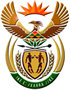 DEPARTMENT: PUBLIC ENTERPRISESREPUBLIC OF SOUTH AFRICANATIONAL ASSEMBLY484.	Mr M M Dlamini (EFF) to ask the Minister of Public Enterprises: (a) What number of qualified (i) engineers and (ii) artisans are currently employed at Eskom and (b) what is the (i) highest qualification level, (ii) date of employment, (iii) gender and (iv) race of each qualified engineer and artisan in each case?	NW548EREPLYThe Parliamentary question has been forward to the State Owned Enterprise and the Ministry of Public Enterprises awaits their urgent response. Further information will be conveyed to Parliament as soon as the response is received.